Министерство здравоохранения Удмуртской Республикиавтономное профессиональное образовательное учреждение Удмуртской Республики«Республиканский медицинский колледж имени Героя Советского Союза Ф.А. ПушинойМинистерства здравоохранения Удмуртской Республики»(АПОУ УР «РМК МЗ УР»)Утвержденодиректором АПОУ УР «РМК МЗ УР»Приказ № 55/01-31от «31» августа 2020ПОЛОЖЕНИЕ о разработке рабочих программ профессиональных модулей ППССЗ АПОУ УР «Республиканский медицинский колледж имени Героя Советского Союза Ф.А. Пушиной Министерства здравоохранения Удмуртской Республики»Ижевск2018СОДЕРЖАНИЕ ОБЩИЕ ПОЛОЖЕНИЯНастоящее Положение о разработке рабочих программ профессиональных модулей ППССЗ АПОУ УР «Республиканский медицинский колледж имени Героя Советского Союза Ф.А. Пушиной Министерства здравоохранения Удмуртской Республики»  (далее – Положение) определяет структуру, порядок разработки, требования к оформлению содержания и утверждению рабочих программ профессиональных модулей. Нормативно-правовую основу Положения составляют:- Федеральный закон от 29.12.2012 г. № 273-ФЗ «Об образовании в Российской Федерации» (с последующими изменениями); - Приказы Министерства образования и науки Российской Федерации об утверждении федеральных государственных образовательных стандартов среднего профессионального образования;- Приказ Министерства образования и науки Российской Федерации от 14.06.2013 г. № 464 «Об утверждении порядка организации и осуществления образовательной деятельности по образовательным программам профессионального образования» (с изменениями и дополнениями);- Письмо Министерства просвещения Российской Федерации от марта 2020г. Методические рекомендации по реализации образовательных программ начального общего, основного общего, среднего общего образования, образовательных программ среднего профессионального образования и дополнительных общеобразовательных программ с применением электронного обучения и дистанционных образовательных технологий;- Письмо Министерства просвещения Российской Федерации от 10.04.2020 № 05-398 «Методические рекомендации по реализации образовательных программ среднего профессионального образования и профессионального обучения лиц с инвалидностью и ограниченными возможностями здоровья с применением электронного обучения и дистанционных образовательных технологий»;- Устав АПОУ УР «Республиканский медицинский колледж имени Героя Советского Союза Ф.А. Пушиной Министерства здравоохранения Удмуртской Республики» (далее – АПОУ УР «РМК МЗ УР»);- Локальные нормативные акты АПОУ УР «РМК МЗ УР». Рабочие программы являются обязательной составной частью программы подготовки специалистов среднего звена и разрабатываются на основе федерального государственного образовательного стандарта среднего специального образования по специальности, учебного плана по специальности.ОСНОВНЫЕ ПОЛОЖЕНИЯРабочие программы профессиональных модулей разрабатываются в соответствии с Федеральными государственными образовательными стандартами среднего профессионального образования по специальностям, реализуемым в колледже.Рабочая программа дисциплины – документ, предназначенный для реализации требований к содержанию и уровню подготовки студента по конкретному профессиональному модулю рабочего учебного плана по специальности ППССЗ, реализуемой  в колледже. Рабочая программа профессиональных модулей подготовки специалистов среднего звена (ППССЗ) разрабатывается с учетом примерных программ, утвержденных Всероссийским учебным научно-методическим центром Министерства здравоохранения Российской Федерации. При отсутствии примерной программы, рабочая программа учебной дисциплины является авторской.Программу профессиональных модулей разрабатывают преподаватели Колледжа, участвующих в ее реализации. Рабочая программа должна пройти две экспертизы: содержательную и техническую. Содержательная экспертиза определяет дидактическую целесообразность наполнения программы. В качестве эксперта, проводящего содержательную экспертизу, могут выступать методист, председатель ЦМК, преподаватели соответствующих модулей.Экспертиза рабочей программы проводится в несколько этапов:а) самоконтроль;б) экспертиза председателем ЦМК;в) экспертиза методистом;г) окончательная экспертиза и рассмотрение на методическом Совете. Утверждение рабочей программы. Рабочая программа утверждается приказом директора колледжа после прохождения всех этапов экспертизы.При отсутствии изменений в рабочей программе, рабочая программа переутверждается решением методического Совета (фиксируется в протоколе) не позднее 01.09 текущего учебного года, после чего утверждается директором колледжа.3. ТРЕБОВАНИЯ К ОФОРМЛЕНИЮ ПРОГРАММЫ ПРОФЕССИОНАЛЬНОГО МОДУЛЯРабочая программа дисциплины должна содержать следующие разделы: титульный лист, содержание, паспорт рабочей программы учебной дисциплины, структура и содержание учебной дисциплины, условия реализации учебной дисциплины, контроль и оценка результатов освоения профессионального модуля (вида профессиональной деятельности).Титульный лист должен содержать: наименование образовательной организации, наименование профессионального модуля, указания по принадлежности рабочей программы модуля специальности среднего профессионального образования, год разработки. На титульном листе проставляется номер приказа руководителя образовательной организации об утверждении рабочей программы. (Приложение 1).Оборотная сторона титульного листа рабочей программы (Приложение 2) содержит сведения об организации-разработчике, разработчике(ах) рабочей программы и экспертах. Рабочая программа рассматривается на заседании цикловой методической комиссии (ЦМК), рекомендуется к утверждению на методическом Совете, что фиксируется соответствующими датами и номерами протоколов и подписями председателя ЦМК и заместителя директора по учебной работе. Рабочая программа должна быть согласована с представителями работодателя (Министерства здравоохранения Удмуртской Республики), о чем выполняется соответствующая запись.В содержании рабочей программы должны быть отражены все разделы рабочей программы с указанием соответствующих номеров страниц, на которых располагаются данные разделы (Приложение 3).Раздел 1. «Паспорт рабочей программы дисциплины» содержит (Приложение 4):а) Пункт 1.1. «Область применения программы»;б) Пункт 1.2. «Место дисциплины в структуре программы подготовки специалистов среднего звена». Указывается, к какому циклу дисциплин ФГОС среднего профессионального образования относится данный модуль;в) Пункт  1.3.  «Цели  и  задачи  модуля».  Прописываются  цели  и  требования  к результатам освоения модуля. Указываются требования к конечным образовательным результатам (практическому опыту, умениям и знаниям) в соответствии с ФГОС по специальностям;г) Пункт 1.4. «Количество часов на освоение программы профессионального модуля». Указывается максимальная учебная нагрузка обучающегося, включающая обязательную аудиторную нагрузку в соответствии с рабочим учебным планом, и самостоятельную работу обучающегося, всего часов, включающий также объем учебной и производственной практики. Раздел 2. Результаты освоения профессионального модуля» (Приложение 5): указывается код и наименование профессиональных и общих компетенций, которыми овладевают обучающиеся в результате освоения данного профессионального модуля.Раздел 3. «Структура и содержание профессионального модуля» содержит: а) Пункт 3.1. «Тематический план профессионального модуля» (Приложение 6). В тематическом плане раскрывается последовательность изучения профессионального модуля, распределение учебных часов по разделам модуля, как из расчета максимальной учебной нагрузки студента, так и аудиторных занятий, а также на учебную и производственную практику. По каждому разделу профессионального модуля приводятся: - коды профессиональных компетенций (столбец 1): - наименования разделов профессионального модуля (столбец 2); - всего часов (максимальная учебная нагрузка и практики) (столбец З): - объем времени обязательной аудиторной нагрузки обучающегося, распределенная следующим образом: всего часов (столбец 4), часов лабораторных работ и практических занятий (столбец 5), часов курсовой работы (столбец б); - объем самостоятельной работы обучающегося, распределенной на всего часов (столбец 7) и часов курсовой работы (столбец 8); - объем времени, отведенный на практику: учебную (столбец 9) и производственную (по профилю специальности) (столбец 10). При заполнении столбцов раздела 3.1. необходимо руководствоваться следующими правилами. - Ячейки в столбцах 3, 4, 7, 9, 10 заполняются жирным шрифтом, в 5, 6, 8 обычным. Если какой-либо вид учебной работы не предусмотрен, необходимо в соответствующей ячейке поставить прочерк. Количество часов, указанное в ячейках столбца 3, должно быть равно сумме чисел в соответствующих ячейках столбцов 4, 7, 9, 10 (жирный шрифт) по горизонтали. Количество часов, указанное в ячейках строки «Всего», должно быть равно сумме чисел соответствующих столбцов 3, 4. 5, 6, 7, 8, 9, 1 0 по вертикали. Количество часов, указанное в ячейке столбца 3 строки «Всего», должно соответствовать количеству часов на освоение программы профессионального модуля в пункте 1.3 паспорта программы. Количество часов на самостоятельную работу обучающегося должно соответствовать указанному в пункте 1.3 паспорта программы. Сумма количества часов на учебную и производственную практику (в строке «Всего» в столбцах 9 и 10) должна соответствовать указанному в пункте 1.3 паспорта программы. Для соответствия сумм значений следует повторить объем часов на производственную практику по профилю специальности (концентрированную) в колонке «Всего часов» и в предпоследней строке столбца «Производственная практика, часов». И учебная, и производственная (по профилю специальности) практики могут проводиться параллельно с теоретическими занятиями междисциплинарного курса (рассредоточено) или в специально выделенный период (концентрированно). б) Пункт 3.2. «Содержание обучения по профессиональному модулю» (Приложение 7). Указываются наименования разделов. Внутри каждого раздела указываются номер и наименование междисциплинарных курсов (МДК), и соответствующие темы (столбец 1). По каждой теме междисциплинарного курса: - описывается содержание учебного материала (в дидактических единицах) (столбец 2), соответствующий объем часов (столбец 3) и уровень освоения (столбец 4); - наименования необходимых лабораторных работ (если предусмотрено) (столбец 2) и соответствующий объем часов (столбец 3); - наименования практических занятий либо дидактические единицы занятия (столбец 2) и соответствующий объем часов (столбец 3). Допускается указать уровень освоения (столбец 4); - номер и тема заключительного занятия (зачета)  (столбец 2) и соответствующий объем часов (столбец З).В целом по разделу профессионального модуля указываются: - виды, дидактические единицы и продукт деятельности самостоятельной работы обучающихся при изучении раздела профессионального модуля (столбец 2) и соответствующий объем часов (столбец 3); - виды работ учебной практики (столбец 2) и соответствующий объем часов (столбец 3) (если предусмотрено); - виды работ производственной практики (столбец 2) и соответствующий объем часов (столбец 3) (если предусмотрено); В целом по ПМ: - описывается примерная тематика курсовых работ (столбец 2) и соответствующий объем часов (столбец 3) (если предусмотрено); - обязательный объем аудиторной учебной нагрузки по курсовой работе (столбец 3) (если предусмотрено); - виды работ производственной практики и объем часов (столбцы 2 и 3), если предусмотрена концентрированная итоговая практика по модулю. В последней строке таблицы указывается Всего объем часов (столбец 3). Объем часов должен соответствовать указанному количеству часов в пункте 1.3  паспорта программы. Для характеристики уровня освоения учебного материала используются следующие обозначения: - ознакомительный (узнавание ранее изученных объектов, свойств); - репродуктивный (выполнение деятельности по образцу, инструкции или под руководством) - продуктивный (планирование и самостоятельное выполнение деятельности, решение проблемных задач) Раздел 4. «Условия реализации программы дисциплины» содержит:а) Пункт 4.1. «Требования к минимальному материально-техническому обеспечению» (Приложение 7). Приводится перечень средств обучения, включая тренажеры, модели, макеты, оборудование, технические средства, в т, ч. аудиовизуальные, компьютерные и телекоммуникационные и т. п. без указания количества (допускается указание количества).б) Пункт 4.2. «Информационное обеспечение обучения» (Приложение 7). После каждого наименования печатного издания обязательно указываются издательство и год издания (в соответствии с ГОСТом). в) Пункт 4.3. «Особенности организации образовательного процесса по профессиональному модулю для лиц с инвалидностью, ограниченными возможностями здоровья» (Приложение 7). г) Пункт 4.4. «Формы организации обучения» (Приложение 7). Указываются формы организации обучения в том числе с применением электронного обучения и дистанционных образовательных технологий, условия проведения занятий, организации учебной и производственной практики, консультационной помощи обучающимся. Перечисляются дисциплины и модули, изучение которых должно предшествовать освоению данного модуля. д) Пункт 4.4. «Кадровое обеспечение образовательного процесса». Описываются требования к квалификации педагогических кадров, обеспечивающих обучение междисциплинарному курсу (курсам), требования к квалификации педагогических кадров, осуществляющих руководство практикой. Раздел 5. «Контроль и оценка результатов освоения дисциплины» (Приложение 8). Перечисляются все умения и знания, указанные в п. 1.3 паспорта программы. Результаты обучения (умения и знания) переносятся из паспорта программы. Перечень форм и методов контроля и оценки результатов обучения приводится по каждому предметному результату. В качестве форм и методов контроля знаний могут выступать: устный опрос, письменный опрос, выполнение тестовых заданий, выполнение практических заданий, решение ситуационных задач, решение практико-ориентированных заданий, демонстрация практических действий и др. формы и методы.Рабочая программа должна пройти две экспертизы: содержательную и техническую. Содержательная экспертиза определяет дидактическую целесообразность наполнения программы. В качестве эксперта, проводящего содержательную экспертизу, могут выступать методист, председатель ЦМК, преподаватели соответствующих модулей.Техническая экспертиза рабочей программы профессионального модуля заключается в проверке соответствия структуры рабочей программы Разъяснениям по формированию примерных программ профессионального модуля среднего профессионального образования на основе Федеральных государственных образовательных стандартов среднего профессионального образования (утверждены 27 августа 2009 г. Министерством образовании и науки РФ) и включает в себя экспертизу соответствия оформления:- титульного листа рабочей программы;- паспорта рабочей программы учебной дисциплины;- структуры и содержания учебной дисциплины;- условий реализации программы учебной дисциплины;- контроля и оценки результатов освоения дисциплины;- показателей объемов времени, отведенных на освоение учебной дисциплины.2.2.2. Содержательная экспертиза рабочей программы учебной дисциплины   заключается           в оценке её содержания, а именно:- соответствие формулировки наименования профессионального, перечня умений и знаний тексту ФГОС;- точность и однозначность форм и методов контроля и оценки освоения результатов обучения, позволяющих осуществлять процедуру их аттестации;- дидактическая целесообразность форм и видов самостоятельной внеаудиторной работы студентов;- наличие учебных кабинетов достаточных для обеспечения всех видов практических занятий, предусмотренных программой профессионального модуля;- наличие оборудования, достаточного для обеспечения всех видов практических занятий, предусмотренных программой профессионального модуля;- общедоступность и актуальность перечисленных источников основной и дополнительной литературы, Интернет-ресурсов и др. источников.2.2.3. Штамп рассмотрения рабочей программы на методическом Совете с указанием номера протокола и даты утверждения подтверждают прохождение рабочей программы окончательной экспертизы.2.2.4. Изменения, внесенные программу, отражаются в Листе изменений и дополнений (Приложение 9).Приложение 1Министерство здравоохранения Удмуртской Республикиавтономное профессиональное образовательное учреждение Удмуртской Республики «Республиканский медицинский колледж имени героя Советского Союза Ф.А. ПушинойМинистерства здравоохранения Удмуртской Республики»(АПОУ УР «РМК МЗ УР»)РАБОЧАЯ ПРОГРАММА ПРОФЕССИОНАЛЬНОГО МОДУЛЯ_______________________________________________(индекс и наименование модуля)программы подготовки специалистов среднего звенапо специальности_______________________(код и наименование специальности)         Ижевск2018Рекомендовано к утверждениюна заседании МСПротокол № ____ от _______20____ г.Зам. директора по УР ________________Мясникова С.Л.Приложение 2Рассмотренона заседании ЦМК _________________Протокол № ____ от _______20____ г.Председатель  _____________________(ФИО)Рабочая программа профессионального модуля (указать индекс и наименование профессионального модуля) разработана на основе Федерального государственного образовательного стандарта (далее ФГОС) по специальности среднего профессионального образования (далее СПО): (код и наименование специальности)Организация-разработчик: (указать).Разработчик (и): (ФИО преподавателя, квалификационная категория).Эксперты: Содержательная экспертиза: Техническая экспертиза: Приложение 3СОДЕРЖАНИЕ1.ПАСПОРТ РАБОЧЕЙ ПРОГРАММЫ ПМ.n2.СТРУКТУРА И СОДЕРЖАНИЕ ПМ.n3.УСЛОВИЯ РЕАЛИЗАЦИИ  ПРОГРАММЫ ПМ.n4.КОНТРОЛЬ И ОЦЕНКА РЕЗУЛЬТАТОВ ОСВОЕНИЯ ПМ.n…………(указать       страницы)Приложение 41.ПАСПОРТ РАБОЧЕЙ ПРОГРАММЫ ПРОФЕССИОНАЛЬНОГО МОДУЛЯ(индекс, наименование дисциплины)1.1. Область применения программыРабочая программа профессионального модуля  (индекс, наименование ПМ.n) является (обязательной / вариативной) частью программы подготовки специалистов среднего звена в соответствии с ФГОС по специальности СПО (код и наименование специальности).1.2. Место дисциплины в структуре программы подготовки специалистов среднего звена:ПМ.n (индекс, наименование ПМ.n) входит в раздел (указать) обязательной (вариативной) части дисциплин (наименование цикла) программы подготовки специалистов среднего звена.Программа модуля может быть использована (указать возможности использования программы в дополнительном профессиональном образовании (указать направленность программ повышения квалификации и переподготовки) и профессиональной подготовки (указать направленность программы профессиональной подготовки), если нужно).1.3. Цели и задачи дисциплины – требования к результатам ПМ.n:В результате освоения дисциплины студент должен уметь:	У1 (Указываются требования к умениям в соответствии с ФГОС по специальности, перечисленными в п. 1).знать:	З1 (Указываются требования к знаниям в соответствии с ФГОС по специальности, перечисленными в п. 1.)Знания и умения формируются в контексте осваиваемых компетенций:Перечислить ОК и ПК, в соответствии с требованиями ФГОС СПО (взять из ФГОС СПО соответствующей специальности).1.4. Количество часов на освоение программы ПМ.n:Максимальной учебной нагрузки студентов ….. часа, в том числе:Обязательной аудиторной учебной нагрузки студентов ....часов (теоретические занятия ….., практические занятия ……..);Самостоятельной  работы студентов….. часов.Приложение 52. РЕЗУЛЬТАТЫ ОСВОЕНИЯ ПРОФЕССИОНАЛЬНОГО МОДУЛЯ  	 Результатом освоения программы профессионального модуля является овладение обучающимися видом профессиональной деятельности (указать вид профессиональной деятельности), в том числе профессиональными (ПК) и общими (ОК) компетенциями(указать код и наименование специальности):Перечисляются ОК, указанные в графе «Коды формируемых компетенций» таблицы 3. «Структура основной профессиональной образовательной программы среднего профессионального образования базовой подготовки (начального профессионального образования)» ФГОС по конкретной специальности и ПМ. Названия ОК указаны в ФГОС в разделе V «ТРЕБОВАНИЯ К РЕЗУЛЬТАТАМ ОСВОЕНИЯ ОСНОВНОЙ ПРОФЕССИОНАЛЬНОЙ ОБРАЗОВАТЕЛЬНОЙ ПРОГРАММЫ». Приложение 63. СТРУКТУРА И ПРИМЕРНОЕ СОДЕРЖАНИЕ ПРОФЕССИОНАЛЬНОГО МОДУЛЯ 3.1. Тематический план профессионального модуля Приложение 7 3.2. Содержание программы по профессиональному модулю (ПМ)Внутри каждого раздела указываются соответствующие темы. По каждой теме описывается содержание учебного материала (в дидактических единицах),наименования лабораторных работ и практических занятий, контрольных работ, а также примерная тематика или виды самостоятельной работы (если они предусмотрены). Если предусмотрены курсовые работы (проекты) по дисциплине, описывается примерная тематика. Объем часов определяется по каждой позиции столбца 3 (отмечено звездочкой *). Уровень освоения проставляется напротив дидактических единиц в столбце 4 (отмечено двумя звездочками **). Для характеристики уровня освоения учебного материала используются следующие обозначения: – ознакомительный (узнавание ранее изученных объектов, свойств);  – репродуктивный (выполнение деятельности по образцу, инструкции или под руководством) – продуктивный (планирование и самостоятельное выполнение деятельности, решение проблемных задач) Приложение 84.УСЛОВИЯ РЕАЛИЗАЦИИ ПРОГРАММЫ ПРОФЕССИОНАЛЬНОГО МОДУЛЯ4.1. Требования к минимальному материально-техническому обеспечениюРеализация программы дисциплины требует наличия учебного кабинета (указать наименование); лабораторий (указываются при наличии).Оборудование учебного кабинета: __________________________________Технические средства обучения: ____________________________________Учебно-наглядные пособия: ________________________________________Оборудование	лаборатории	и	рабочих	мест	лаборатории:__________________________________________________________________Приводится перечень средств обучения, включая тренажеры, модели, макеты, оборудование, технические средства, в т. ч. аудиовизуальные, компьютерные и телекоммуникационные и т. п. (Количество не указывается).4.2. Информационное обеспечение образовательного процесса4.2.1. Учебно-методическое обеспечение:Например,Рабочая программа профессионального модуля (индекс, наименование модуля, код, наименование специальности)Сборник тестовых заданий, ситуационных задач.Методические рекомендации к практическим занятиям (индекс, наименование модуля (МДК), код, наименование специальности)Методические рекомендации по выполнению самостоятельной работы студентов для освоения (индекс, наименование модуля (МДК), код, наименование специальности)Комплект КОС (индекс, наименование модуля, код, наименование специальности)4.2.2. Перечень рекомендуемых учебных изданий, Интернет-ресурсов, дополнительной литературыОсновные источники: _______________________________________________Дополнительные источники: _________________________________________После каждого наименования печатного издания обязательно указываются издательствогод издания (в соответствии с ГОСТом). При составлении учитывается наличие результатов экспертизы учебных изданий в соответствии с порядком, установленным Минобрнауки России. 	Интернет – ресурсы ____________________________________________4.3. Особенности организации образовательного процесса по дисциплине для лиц с инвалидностью, с ограниченными возможностями здоровьяВ группах, в состав которых входят студенты с ОВЗ, в процессе проведения учебных занятий, преподавателю следует стремиться к созданию гибкой и вариативной организационно-методической системы обучения, адекватной образовательным потребностям данной категории студентов, которая позволит не только обеспечить преемственность систем общего (инклюзивного) и среднего профессионального образования, но и будет способствовать формированию у них компетенций, предусмотренных ФГОС СПО, ускорит темпы профессионального становления, а также будет способствовать их социальной адаптации.В процессе преподавания учебного предмета необходимо способствовать созданию на каждом занятии толерантной социокультурной среды, необходимой для формирования у всех студентов гражданской, правовой и профессиональной позиции соучастия, готовности к полноценному общению, сотрудничеству, способности толерантно воспринимать социальные, личностные и культурные различия, в том числе и характерные для студентов с ОВЗ.Посредством совместной, индивидуальной и групповой работы необходимо способствовать формированию у всех студентов активной жизненной позиции и развитию способности жить в мире разных людей и идей, а также обеспечить соблюдение обучающимися их прав и свобод и признание права другого человека, в т.ч. и студентов с ОВЗ на такие же права.В процессе обучения студентов с ОВЗ в обязательном порядке необходимо учитывать рекомендации службы медико-социальной экспертизы или психолого-медико-педагогической комиссии, обусловленные различными стартовыми возможностями данной категории обучающихся (структурой, тяжестью, сложностью дефектов развития).В процессе овладения студентами с ОВЗ компетенций, предусмотренными рабочей программой дисциплины, преподавателю следует неукоснительно руководствоваться следующими принципами построения инклюзивного образовательного пространства: Принцип индивидуального подхода, предполагающий выбор форм, технологий, методов и средств обучения и воспитания с учетом индивидуальных образовательных потребностей каждого из студентов с ОВЗ, учитывающими различные стартовые возможностями данной категории обучающихся (структуру, тяжесть, сложность дефектов развития).Принцип вариативной развивающей среды, который предполагает наличие в процессе проведения учебных занятий и самостоятельной работы студентов необходимых развивающих и дидактических пособий, средств обучения, а также организацию безбарьерной среды, с учетом структуры нарушения в развитии (нарушения опорно-двигательного аппарата, зрения, слуха и др.).Принцип вариативной методической базы, предполагающий возможность и способность использования преподавателем в процессе овладения студентами с ОВЗ данной учебной дисциплиной, технологий, методов и средств работы из смежных областей, применение методик и приемов тифло-, сурдо-, олигофренопедагогики, логопедии.Принцип модульной организации основной образовательной программы, подразумевающий включение в основную образовательную программу модулей из специальных коррекционных программ, способствующих коррекции и реабилитации студентов с ОВЗ, а также необходимости учета преподавателем конкретной учебной дисциплины их роли в повышении качества профессиональной подготовки данной категории студентов.Принцип самостоятельной активности студентов с ОВЗ, предполагающий обеспечение самостоятельной познавательной активности данной категории студентов, посредством дополнения раздела РПД «Перечень учебно-методического обеспечения для самостоятельной работы обучающихся по дисциплине», заданиями, учитывающими различные стартовые возможностями данной категории обучающихся (структуру, тяжесть, сложность дефектов развития).В группах, в состав которых входят студенты с ОВЗ, в процессе проведения учебных занятий преподавателю необходимо осуществлять учет наиболее типичных проявлений психоэмоционального развития, поведенческих и характерологических особенностей, свойственных студентам с ОВЗ: повышенной утомляемости, лабильности или инертности эмоциональных реакций, нарушений психомоторной сферы, недостаточное развитие вербальных и невербальных форм коммуникации. В отдельных случаях следует учитывать их склонность к перепадам настроения, аффективность поведения, повышенный уровень тревожности, склонность к проявлениям агрессии, негативизма и т.д.С целью коррекции и компенсации вышеперечисленных типичных проявлений психоэмоционального развития, поведенческих и характерологических особенностей, свойственных студентам с ОВЗ, преподавателю в ходе проведения учебных занятии следует использовать здоровьесберегающие технологии по отношению к данной категории студентов, в соответствии с рекомендациями службы медико-социальной экспертизы или психолого-медико-педагогической комиссии.В группах, в состав которых входят студенты с ОВЗ различной нозологии, при проведении учебных занятий преподавателю следует обратить особое внимание:– при обучении студентов с дефектами слуха на создание безбарьерной среды общения, которая определяется наличием у студентов данной категории индивидуальных слуховых аппаратов (или кохлеарных имплантов), наличия технических средств, обеспечивающих передачу информации на зрительной основе (средств статической и динамической проекции, видеотехника, лазерных дисков, адаптированных компьютеров и т.д.); присутствия на занятиях тьютора (при наличии в штате), владеющего основами разговорной, дактильной и калькирующей жестовой речи;– при обучении студентов с дефектами зрения наличия повышенной освещенности (не менее 1000 люкс) или локального освещения не менее 400-500 люкс, а также наличия оптических средств (лупы, специальные устройства для использования компьютера, телевизионные увеличители, аудио оборудование для прослушивания «говорящих книг»), звукоусиливающая аппаратура индивидуального пользования;– при обучении студентов с нарушениями опорно-двигательной функции (с сохранным интеллектом) предусматривается применение специальной компьютерной техники с соответствующим программным обеспечением, в том числе, специальные возможности операционных систем, таких, как экранная клавиатура, и альтернативные устройства ввода информации, а также обеспечение безбарьерной архитектурной среды обеспечивающей доступность маломобильным группам студентов с ОВЗ;В группах, в состав которых входят студенты с ОВЗ, с целью реализации индивидуального подхода, а также принципа индивидуализации и дифференциации, преподавателю следует использовать технологию нелинейной конструкции учебных занятий, предусматривающую одновременное сочетание фронтальных, групповых и индивидуальных форм работы с различными категориями студентов, в т.ч. и имеющими ОВЗ.В процессе учебных занятий в группах, в состав которых входят студенты с ОВЗ, преподавателю желательно использовать технологии направленные на решение дидактических, коммуникативных и компенсаторных задач, посредством использования информационно-коммуникативных технологий дистанционного и on-line обучения:– стандартные технологии — например, компьютеры, имеющие встроенные функции настройки для лиц с ограниченными возможностями здоровья;– доступные форматы данных, известные также как альтернативные форматы — например, доступный HTML и др.– вспомогательные технологии (ВТ) — это «устройства, продукты, оборудование, программное обеспечение или услуги, направленные на усиление, поддержку или улучшение функциональных возможностей студентов с ОВЗ, к ним относятся аппараты, устройства для чтения с экрана, клавиатуры со специальными возможностями и т.д.– дистанционные образовательные технологии обучения студентов с ОВЗ предоставляют возможность индивидуализации траектории обучения данной категории студентов, что подразумевает индивидуализацию содержания, методов, темпа учебной деятельности обучающегося, возможность следить за конкретными действиями студента с ОВЗ при решении конкретных задач, внесения, при необходимости, требуемых корректировок в деятельность обучающегося и преподавателя; данные технологии позволяют эффективно обеспечивать коммуникации студента с ОВЗ не только с преподавателем, но и с другими обучающимися в процессе познавательной деятельности.– наиболее эффективными формами и методами дистанционного обучения являются персональные сайты преподавателей, обеспечивающих on-line поддержку профессионального образования студентов с ОВЗ, электронные УМК и РПД, учебники на электронных носителях, видеолекции и т.д.В группах, в состав которых входят студенты с ОВЗ, преподавателю желательно использовать в процессе учебных занятий технологии направленные на активизацию учебной деятельности, такие как:– система опережающих заданий, способствующих актуализации знаний и более эффективному восприятию студентами с ОВЗ данной учебной дисциплины;– работа в диадах (парах) сменного состава, включающих студента с ОВЗ и его однокурсников, не имеющих отклонений в психосоматическом развитии;– опорные конспекты и схемы, позволяющие систематизировать и адаптировать изучаемый материал в соответствии с особенностями развития студентов с ОВЗ различной нозологии;– бланковые методики, с использованием карточек, включающих индивидуальные многоуровневые задания, адаптированные с учетом особенностей развития и образовательных потребностей студентов с ОВЗ и их возможностей;– методика ситуационного обучения (кейс-метода);– методика совместного оставления проектов, как способа достижения дидактической цели через детальную разработку актуальной проблемы, которая должна завершиться вполне реальным, осязаемым практическим результатом, оформленным тем или иным образом временной инициативной группой разработчиков, из числа студентов с ОВЗ и их однокурсников, не имеющих отклонений в психосоматическом развитии;– методики совместного обучения, реализуемые в составе временных инициативных групп, которые создаются в процессе учебных занятий из числа студентов с ОВЗ и их однокурсников, не имеющих отклонений в психосоматическом развитии, с целью совместного написания докладов, рефератов, эссе, а также подготовки библиографических обзоров научной и методической литературы, проведения экспериментальных исследований, подготовки презентаций, оформления картотеки нормативно-правовых документов, регламентирующих профессиональную деятельность и т.п.В процессе учебных занятий, в группах, в состав которых входят студенты с ОВЗ, преподавателю желательно использовать в процессе учебных занятий технологии, направленные на позитивное стимулирование их учебной деятельности:– предоставлять реальную возможность для получения в процессе занятий индивидуальной консультативно-методической помощи,– давать возможность для выбора привлекательного задания, после выполнения обязательного,– предупреждать возникновение неконструктивных конфликтов между студентами с ОВЗ и их однокурсниками, исключая, таким образом, возможность возникновения у участников образовательного процесса, стрессовых ситуаций и негативных реакций.В группах, в состав которых входят студенты с ОВЗ, в процессе учебных занятий преподавателю желательно использовать технологии, направленные на диагностику уровня и темпов профессионального становления студентов с ОВЗ, а также технологии мониторинга степени успешности достижения у них образовательных результатов, предусмотренных ФГОС СОО при изучении данного учебного предмета, используя с этой целью специально адаптированный фонд оценочных средств и форм проведения промежуточной аттестации, специальные технических средства, предоставляя студентам с ОВЗ дополнительное время для подготовки ответов, привлекая тьюторов (при наличии в штате).По результатам текущего мониторинга степени успешности формирования у студентов с ОВЗ компетенций, предусмотренных ФГОС СПО в рамках изучении данного учебного предмета, при возникновении объективной необходимости, обусловленной оптимизацией темпов профессионального становления конкретного студента с ОВЗ, преподавателю, совместно с тьютором (при наличии в штате) и службой психологической поддержки, следует разработать адаптированный индивидуальный маршрут овладения данным учебным предметом, адекватный его образовательным потребностям и возможностям.4.4. Формы организации обученияОрганизация образовательного процесса в рамках  реализации программ профессиональных модулей осуществляется в очной форме  с применением электронного обучения и дистанционных образовательных технологий. В соответствие с требованиями ФЗ-№273 «Об образовании в Российской Федерации», проводятся следующие виды занятий: лекция, комбинированный урок, практическое занятие, консультация, самостоятельная работа, выполнение курсового проекта (работы) (при освоении программ подготовки специалистов среднего звена), а также другие виды учебной деятельности, определенные учебным планом и календарным планом воспитательной работы. Формирование теоретических знаний осуществляется с помощью современных образовательных технологий критического мышления, проблемного обучения, информационно-коммуникативных. Практические умения и навыки формируются  с помощью симуляционных технологий обучения. Для всех видов учебных занятий академический час устанавливается продолжительностью 45 минут. Объем учебных занятий и практики не должен превышать 36 академических часов в неделю. Освоение программ профессиональных модулей сопровождается текущим контролем успеваемости и промежуточной аттестацией обучающихся. Формы, периодичность и порядок проведения промежуточной аттестации обучающихся студентов определяются учебным планом. Формы, периодичность и порядок проведения текущего контроля знаний и умений обучающихся определяются преподавателем, реализующим программу модуля.Кадровое обеспечение образовательного процесса        Требования к квалификации педагогических кадров, обеспечивающих обучение по модулю, междисциплинарному курсу (курсам):  наличие:высшего сестринского образования, высшего медицинского образования.       Преподаватели получают дополнительное профессиональное образование по программам повышения квалификации, в том числе в форме стажировки в профильных организациях не реже 1 раза в 3 года.Требования к квалификации педагогических кадров, осуществляющих руководство практикой:Педагогический состав: дипломированные специалисты – преподаватели  профессионального модуля.Непосредственные руководители: старшие медицинские сестры лечебных отделений лечебно-профилактических учреждений.Общие руководители: главные медицинские сестры  лечебно-профилактических учреждений.Приложение  95.КОНТРОЛЬ И ОЦЕНКА РЕЗУЛЬТАТОВ ОСВОЕНИЯ ПРОФЕССИОНАЛЬНОГО МОДУЛЯКонтроль и оценка результатов освоения профессионального модуля осуществляется преподавателем в процессе проведения практических занятий, тестирования, а также выполнения студентами индивидуальных заданий, проектов, исследований.Формы и методы контроля и оценки результатов обучения должны позволять проверять у обучающихся не только сформированность профессиональных компетенций, но и развитие общих компетенций и обеспечивающих их умений: Приложение  10АПОУ УР «РМК МЗ УР»Содержательная экспертиза программы профессионального модуляЭКСПЕРТНОЕ ЗАКЛЮЧЕНИЕ____________________________________________________________________________________________________________________________________________________________________________________________АПОУ УР «РМК МЗ УР»Техническая экспертиза программы профессионального модуляЭКСПЕРТНОЕ ЗАКЛЮЧЕНИЕПриложение 11ЛИСТ ИЗМЕНЕНИЙ И ДОПОЛНЕНИЙ, ВНЕСЕННЫХ В РАБОЧУЮ ПРОГРАММУ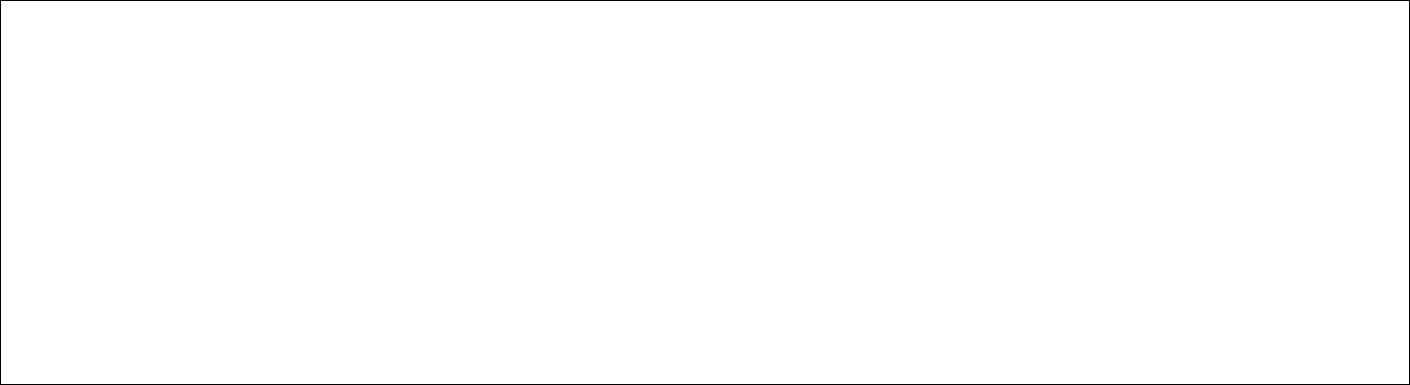 № изменения. Дата внесения измененияОснование:Подпись лица внесшего измененияОбразец оформления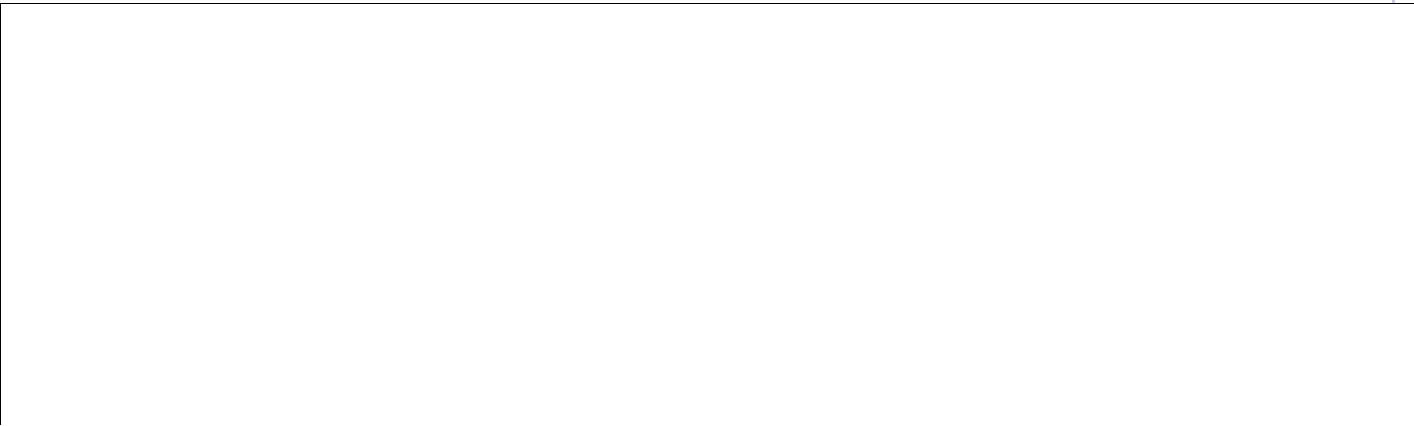 Изменение №1 от 03.09.2019 г.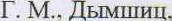 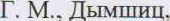 Основание: актуализация учебной литературыПодпись лица внесшего изменения подпись ____________/ расшифровка №Название раздела1.Общие положения2.Основные положения3.Требования к оформлению программы4.Приложения(место работы)(занимаемая должность)(инициалы, фамилия)(место работы)(занимаемая должность)(инициалы, фамилия)Код Наименование результата обучения ПК 1.1. ……………………………………………………………………………….. ПК 1.2.  ……………………………………………………………………………….. ПК n.  ОК 1. ……………………………………………………………………………….. ОК 2. ……………………………………………………………………………….. Коды профессиональных компетенций Наименование разделов профессионального модуля Всего часов (макс. учебная нагрузка и практики) Объем времени, отведенный на освоение междисциплинарного курса (курсов) Объем времени, отведенный на освоение междисциплинарного курса (курсов) Объем времени, отведенный на освоение междисциплинарного курса (курсов) Объем времени, отведенный на освоение междисциплинарного курса (курсов) Объем времени, отведенный на освоение междисциплинарного курса (курсов) Практика Практика Коды профессиональных компетенций Наименование разделов профессионального модуля Всего часов (макс. учебная нагрузка и практики) Обязательная аудиторная учебная нагрузка студента Обязательная аудиторная учебная нагрузка студента Обязательная аудиторная учебная нагрузка студента Самостоятельная работа студента Самостоятельная работа студента Учебная, часов Производственная (по профилю специальности), часов если предусмотрена рассредоточенная практика Коды профессиональных компетенций Наименование разделов профессионального модуля Всего часов (макс. учебная нагрузка и практики) Всего,часов в т.ч. лабораторные работы и практические занятия, часов в т.ч. курсовая работа,  часов Всего, часов в т.ч. курсовая работа, часов Учебная, часов Производственная (по профилю специальности), часов если предусмотрена рассредоточенная практика 1 2 3 4 5 6 7 8 9 10 ПК nОК nМДК. nПК nОК nРаздел nПК nОК nМДК. nПК nОК nРаздел nУчебная практика  Производственная практикаНаименование разделов профессионального модуля Содержание учебного материала, практические работы, самостоятельная работа студентов, курсовая работа (проект) (если предусмотрены) Содержание учебного материала, практические работы, самостоятельная работа студентов, курсовая работа (проект) (если предусмотрены) Объем часов Уровень освоения 1 2 2 3 4 МДК (указать) Раздел 1. Тема 1.1. Содержание (перечислить знания, которые осваиваются в теме: З1, З4 – из ФГОС) Содержание (перечислить знания, которые осваиваются в теме: З1, З4 – из ФГОС) * 1 Тема 1.1. 1 Дидактические единицы * 1 Тема 1.1. 2 Дидактические единицы * 2 Тема 1.1. 3 Дидактические единицы * 2 Тема 1.1. Практическое занятие № 1.(Указать название – как в УТП) (перечислить умения, которые осваиваются на практическом занятии – из ФГОС) Практическое занятие № 1.(Указать название – как в УТП) (перечислить умения, которые осваиваются на практическом занятии – из ФГОС) * 2 (3) Тема 1.1. 1 Дидактические единицы * 2 (3) Тема 1.1. Самостоятельная работа студентов Указываются виды самостоятельной работы (реферат, расчетно-графическая работа, алгоритм, схема, интеллектуальная карта и т.п.). Самостоятельная работа студентов Указываются виды самостоятельной работы (реферат, расчетно-графическая работа, алгоритм, схема, интеллектуальная карта и т.п.). * 2 (3) Тема 1.2. Содержание(перечислить знания, которые осваиваются в теме: З1, З4 – из ФГОС) Содержание(перечислить знания, которые осваиваются в теме: З1, З4 – из ФГОС) * 1 Тема 1.2. 1 Дидактические единицы * 1 Тема 1.2. 1 Дидактические единицы * 1 Тема 1.2. Практическое занятие № 2. (Указать название – как в УТП) (перечислить умения, которые осваиваются на практическом занятии – из ФГОС) Практическое занятие № 2. (Указать название – как в УТП) (перечислить умения, которые осваиваются на практическом занятии – из ФГОС) * 2 (3) Тема 1.2. 1 Дидактические единицы * 2 (3) Тема 1.2. Практическое занятие № 3. (Указать название – как в УТП) (перечислить умения, которые осваиваются на практическом занятии – из ФГОС) Практическое занятие № 3. (Указать название – как в УТП) (перечислить умения, которые осваиваются на практическом занятии – из ФГОС) * 2 (3) Тема 1.2. 1 Дидактические единицы * 2 (3) Тема 1.2. Самостоятельная работа студентов Указываются виды самостоятельной работы (реферат, расчетно-графическая работа, алгоритм, схема, интеллектуальная карта и т.п.). Самостоятельная работа студентов Указываются виды самостоятельной работы (реферат, расчетно-графическая работа, алгоритм, схема, интеллектуальная карта и т.п.). * 2 (3) Раздел 2. * Тема 2.1. Содержание (перечислить знания, которые осваиваются в теме: З1, З4 – из ФГОС) Содержание (перечислить знания, которые осваиваются в теме: З1, З4 – из ФГОС) * 1 1 Дидактические единицы 2 Дидактические единицы 2 (3) Практическое занятие № 4.(Указать название – как в УТП) (перечислить умения, которые осваиваются на практическом занятии – из ФГОС) Практическое занятие № 4.(Указать название – как в УТП) (перечислить умения, которые осваиваются на практическом занятии – из ФГОС) * * 2 (3) 1 Дидактические единицы 2 (3) Контрольная работа № 3.(указывается при наличии обязательных контрольных работ). Контрольная работа № 3.(указывается при наличии обязательных контрольных работ). * * 2 (3) Самостоятельная работа студентов Указываются виды самостоятельной работы (реферат, расчетно-графическая работа, алгоритм, схема, интеллектуальная карта и т.п.). и конечный продукт самостоятельной работыСамостоятельная работа студентов Указываются виды самостоятельной работы (реферат, расчетно-графическая работа, алгоритм, схема, интеллектуальная карта и т.п.). и конечный продукт самостоятельной работы* * 2 (3) Примерная тематика курсовой работы (проекта) (если предусмотрены) Примерная тематика курсовой работы (проекта) (если предусмотрены) Примерная тематика курсовой работы (проекта) (если предусмотрены) * * Самостоятельная работа студентов над курсовой работой (проектом) (если предусмотрены) Самостоятельная работа студентов над курсовой работой (проектом) (если предусмотрены) Самостоятельная работа студентов над курсовой работой (проектом) (если предусмотрены) * * Всего: Всего: Всего: * (должно соответствовать указанному количеству часов в пункте 1.4 паспорта программы) * (должно соответствовать указанному количеству часов в пункте 1.4 паспорта программы) Результаты(освоенные ПК)Результаты(освоенные ПК)Основные показатели оценки результатаФормы и методы контроля и оценкиФормы и методы контроля и оценкиПК n.n. ПК n.n.ПК n.n.Дифференцированный зачет по производственной практике.Комплексный экзамен по модулю.Результаты (освоенные общие компетенции)Основные показатели оценки результатаФормы и методы контроля и оценки ОК n. ОК n. Название цикла РУППМ.nНазвание профессииСестринское дело/Лечебное дело/Акушерское дело/ Фармация№ п/пНаименование экспертного показателяЭкспертная оценкаЭкспертная оценкаПримечание№ п/пНаименование экспертного показателяданетПримечаниеЭкспертиза раздела 1. Паспорт рабочей программы профессионального модуля»Экспертиза раздела 1. Паспорт рабочей программы профессионального модуля»Экспертиза раздела 1. Паспорт рабочей программы профессионального модуля»Экспертиза раздела 1. Паспорт рабочей программы профессионального модуля»Экспертиза раздела 1. Паспорт рабочей программы профессионального модуля»1.Формулировка наименования вида профессиональной деятельности (ВПД) и перечень профессиональных компетенций (ПК) соответствует тексту ФГОС2.Возможности использования рабочей программы профессионального модуля описаны полностью и точно3.Требования к практическому опыту, умениям и знаниям соответствует перечисленным в тексте ФГОС Раздел 2 «Результаты освоения профессионального модуля»Раздел 2 «Результаты освоения профессионального модуля»Раздел 2 «Результаты освоения профессионального модуля»Раздел 2 «Результаты освоения профессионального модуля»Раздел 2 «Результаты освоения профессионального модуля»1.Перечень профессиональных компетенций совпадает с указанными в п. 1.1. 2.Перечень общих компетенций соответствует перечисленным в тексте ФГОСЭкспертиза радела 3 «Структура и содержание профессионального модуля»Экспертиза радела 3 «Структура и содержание профессионального модуля»Экспертиза радела 3 «Структура и содержание профессионального модуля»Экспертиза радела 3 «Структура и содержание профессионального модуля»Экспертиза радела 3 «Структура и содержание профессионального модуля»1.Структура модуля соответствует принципу единства теоретического и практического обучения2.Разделы модуля выделены дидактически целесообразно3.Выбор варианта проведения практики (концентрированно, рассредоточено, комбинировано) дидактически целесообразен4.Содержание практики (виды работ) соответствует требованиям к практическому опыту и умениям5.Содержание учебного материала соответствует требованиям к знаниям и умениям6.Объем времени достаточен для освоения указанного содержания учебного материала7.Объем и содержание лабораторных и практических работ определены дидактически целесообразно и соответствует требованиям к умениям и знаниям8.Уровни освоения соответствуют видам учебной деятельности в разделе9.Содержание самостоятельной работы студентов направлено на выполнение требований к результатам освоения ПМ («иметь практический опыт», «уметь», «знать»)10.Формулировки самостоятельной работы понимаются однозначно11.Тема курсового проекта (работы) соответствуют целям и задачам освоения профессионального модуля (пункт заполняется, если в программе предусмотрен(а)  курсовой проект (работа)12. Содержание программы модуля предусматривает формирование перечисленных общих и профессиональных компетенций13.Виды работ учебной и производственной практики соответствуют требованиям ФГОСЭкспертиза раздела 4. «Условия реализации программы профессионального модуля»Экспертиза раздела 4. «Условия реализации программы профессионального модуля»Экспертиза раздела 4. «Условия реализации программы профессионального модуля»Экспертиза раздела 4. «Условия реализации программы профессионального модуля»Экспертиза раздела 4. «Условия реализации программы профессионального модуля»1.Перечень учебных кабинетов (мастерских, лабораторий и др.) обеспечивает изучение МДК, проведение всех видов лабораторных и практических работ и тем учебной практики, предусмотренных программой профессионального модуля2.Перечень рекомендуемой основной и дополнительной литературы включает общедоступные источники3.Перечисленные Интернет-ресурсы актуальны и достоверны4.Общие требования к организации образовательного процесса описаны подробно (перечислены условия проведения занятия, организации учебной и производственной практики, консультационной помощи обучающимся)5.Требования к кадровому обеспечению (в т.ч. к уровню квалификации преподавателей МДК и руководителей практики) позволяют обеспечить должный уровень подготовки современного рабочего (специалиста)Экспертиза радела 5 «Контроль и оценка результатов освоения профессионального модуля(вида профессиональной деятельности)»Экспертиза радела 5 «Контроль и оценка результатов освоения профессионального модуля(вида профессиональной деятельности)»Экспертиза радела 5 «Контроль и оценка результатов освоения профессионального модуля(вида профессиональной деятельности)»Экспертиза радела 5 «Контроль и оценка результатов освоения профессионального модуля(вида профессиональной деятельности)»Экспертиза радела 5 «Контроль и оценка результатов освоения профессионального модуля(вида профессиональной деятельности)»1.Основные показатели оценки результата позволяют однозначно диагностировать сформированность соответствующих ПК2.Наименование форм и методов контроля и оценки освоения ПК точно и однозначно описывают процедуру аттестации3.Формы и методы контроля и оценки позволяют оценить сформированность ПК4.Основные показатели оценки результата позволяют однозначно диагностировать сформированность соответствующих общих компетенций (ОК)5.Наименование форм и методов контроля и оценки освоения ОК точно и однозначно описывают процедуру аттестации6.Формы и методы контроля и оценки позволяют оценить сформированность ОКИТОГОВОЕ ЗАКЛЮЧЕНИЕ (из трех альтернативных позиций следует выбрать одну)данетПрограмма профессионального модуля может быть рекомендована к утверждениюдаПрограмму профессионального модуля следует рекомендовать к доработкеПрограмму профессионального модуля следует рекомендовать к отклонениюРазработчик программы:/Председатель ЦК/подписьФИОподписьФИО«____»_______________20___г.«____»_______________20___г.«____»______________________20___г.«____»______________________20___г.«____»______________________20___г.Название цикла дисциплин РУППМ.nНазвание специальности Сестринское дело/Лечебное дело/Акушерское дело/ Фармация п/пНаименование экспертного показателяЭкспертная оценкаЭкспертная оценка п/пНаименование экспертного показателяданетЭкспертиза оформления титульного листа и оглавленияЭкспертиза оформления титульного листа и оглавления1.Наименование рабочей программы профессионального модуля на титульном листе совпадает с наименованием модуля в тексте ФГОС и РУП2.Название колледжа соответствует названию по Уставу3.На титульном листе указаны код и наименование специальности/профессии4.Город и год разработки программы указаны верно5.Оборотная сторона титульного листа заполнена6.Нумерация страниц в «Содержании» вернаЭкспертиза раздела 1. «Паспорт программы профессионального модуля»Раздел 1. «Паспорт программы профессионального модуля» включаетРаздел 1. «Паспорт программы профессионального модуля» включает1.Наименование программы модуля совпадает с наименованием на титульном листе2.Пункт 1.1. «Область применения программы» заполнен3.Наименование основного вида профессиональной деятельности (ВПД) совпадает с наименованием профессионального модуля4.Перечень профессиональной компетенции (ПК) содержит все компетенции, перечисленные в тексте ФГОС5.Пункт 1.2. «Цели и задачи модуля – требования к результатам освоения модуля» заполнен6.Требования к практическому опыту, умениям и знаниям соответствует перечисленным в тексте ФГОС7.Пункт 1.3. «Количество часов на освоение программы профессионального модуля» заполнен8.Все строки и графы пункта 1.3. заполнены9.Перечислены виды самостоятельной работы10.Указанное количество часов в графе «Итого» соответствует учебному плану11.Подстрочные надписи удаленыЭкспертиза раздела 2  «Результаты освоения профессионального модуля»Экспертиза раздела 2  «Результаты освоения профессионального модуля»Раздел 2 «Результаты освоения профессионального модуля» включает Раздел 2 «Результаты освоения профессионального модуля» включает 1.Перечень профессиональных компетенций совпадает с указанными в п. 1.1.2.Перечень общих компетенций соответствует перечисленным в тексте ФГОСЭкспертиза радела 3 «Структура и содержание профессионального модуля»Экспертиза радела 3 «Структура и содержание профессионального модуля»Раздел 3. «Структура и содержание профессионального модуля» включаетРаздел 3. «Структура и содержание профессионального модуля» включает1.Форма таблицы 3.1. «Тематический план профессионального модуля» соответствует макету программы2.Таблица 3.1. «Тематический план профессионального модуля» заполнена3.Форма 3.2. «Содержание обучения по профессиональному модулю (ПМ)» соответствует макету программы4.Таблица 3.2. «Содержание обучения по профессиональному модулю (ПМ) заполнена5.Количество и наименование междисциплинарных курсов совпадают с указанными в тексте ФГОС6.Содержание программы профессионального модуля (таб. 3.2.) разработано в соответствии с п.1.2.7.Перечислены виды самостоятельной работы студентов, сформулированные через деятельность8.Названия разделов модуля в таблицах 3.1. и 3.2. совпадаютЭкспертиза радела 4 «Условия реализации программы профессионального модуля»Экспертиза радела 4 «Условия реализации программы профессионального модуля»Раздел 4 «Условия реализации программы профессионального модуля» включаетРаздел 4 «Условия реализации программы профессионального модуля» включает1.Пункт 4.1. «Требования к минимальному материально-техническому обеспечению заполнен2.Пункт 4.2. «информационное обеспечение обучения» заполнен в соответствии с требованиями ГОСТ по оформлению литературы3. В списке основной литературы отсутствуют издания, выпущенные более 5 лет назад4.Пункт 4.3. «Общие требования к организации образовательного процесса» заполнен5.Пункт 4.4. «Кадровое обеспечение образовательного процесса» заполненЭкспертиза раздела 5. «Контроль и оценка результатов освоения профессионального модуля (вида профессиональной деятельности)»Экспертиза раздела 5. «Контроль и оценка результатов освоения профессионального модуля (вида профессиональной деятельности)»Раздел 5. «Контроль и оценка результатов освоения профессионального модуля (вида профессиональной деятельности)» включаетРаздел 5. «Контроль и оценка результатов освоения профессионального модуля (вида профессиональной деятельности)» включает1.Наименование профессиональных и общих компетенций совпадают с указанными п.1.1.Экспертиза показателей объемов времени, отведенных на освоение ПМ, указанных в п. 1.3. раздела 1. «Паспорт рабочей программы профессионального модуля» и в табл. 3.1. и 3.2. «Структура и содержание профессионального модуля»Экспертиза показателей объемов времени, отведенных на освоение ПМ, указанных в п. 1.3. раздела 1. «Паспорт рабочей программы профессионального модуля» и в табл. 3.1. и 3.2. «Структура и содержание профессионального модуля»1.Общий объем времени, отведенный на освоение модуля (всего часов), в паспорте программы, таблицах 3.1. и 3.2. совпадают2.Объем обязательной аудиторной нагрузки в паспорте программы, таблицах 3.1. и 3.2. совпадают3.Объем времени, отведенный на выполнение лабораторных и практических занятий, в таблицах 3.1. и 3.2. совпадает4.Объем времени, отведенный на практику, в паспорте программы, таблицах 3.1 и 3.2 совпадает5.Объем времени, отведенный на самостоятельную работу студентов, в паспорте программы, таблицах 3.1 и 3.2. совпадаетИТОГОВОЕ ЗАКЛЮЧЕНИЕ (из двух альтернативных позиций следует выбрать одну)данетПрограмма профессионального модуля  может быть рекомендована к утверждениюПрограмму профессионального модуля следует рекомендовать к доработкеРазработчик программы:/Методист/подписьФИОподписьФИОФИО«____»______________________20___г.«____»______________________20___г.«____»______________________20___г.«____»______________________20___г.«____»______________________20___г.БЫЛОСТАЛОБЫЛОСТАЛОРЕКОМЕНДУЕМАЯ   ЛИТЕРАТУРАРЕКОМЕНДУЕМАЯ ЛИТЕРАТУРА ДляДля студентовстудентов Основная:Основная:Беляев Д. К., Общая биология] Д. К. Беляев,Беляев Д. К., Общая биология] Д. К. Беляев,- М.: Просвещение, 2012- М.: П вешение, 2006.